                                                 V úterý 28.2.2017 v dopoledních hodinách 
                                          se v naší MŠ uskuteční 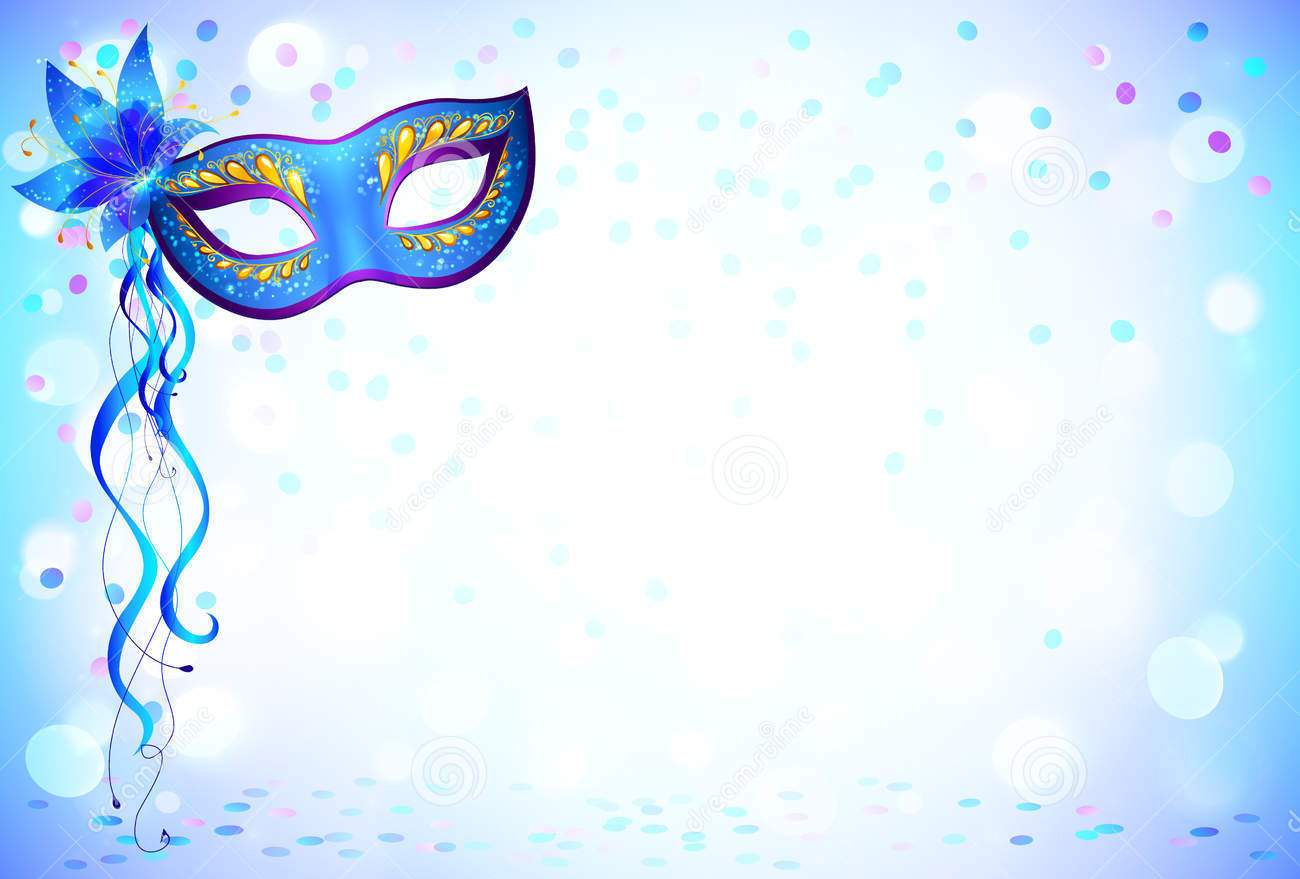 
                                 MAŠKARNÍ KARNEVAL          spojený od 10:15 s doprovodným vystoupením skupiny MIŠ – MAŠ.Ráno přivítáme princezny, piráty, víly, supermany, 
zvířátka a jiné krásné masky, které dětem připravíte.    Cena za doprovodný program bude hrazena z kulturních akcí (55 Kč).